25.05.-29.05.2020Dzień dobry, proszę o przygotowanie listy słówek związanych z pojazdami, które przesłałam w ubiegłym tygodniu.                                                            Stunde Thema: Fahrzeuge. Pojazdy. Powtórzenie.Na początek mała rozgrzewka. Proszę o skopiowanie linku. Jest to piosenka. Dzieci powtórzą nazwy liczb.https://www.youtube.com/watch?v=KO9DAnw39doProszę o skopiowanie linku, w którym dzieci przypomną sobie, jak wymawia się poszczególne słowa. Można odsłuchać dwa razy.     https://www.youtube.com/watch?v=P6dmofnwEKk Korzystając z materiału, który przesłałam  w ubiegłym tygodniu, proszę o wykonanie ćwiczenia.Jak nazywają się te pojazdy w języku niemieckim. Podpisz!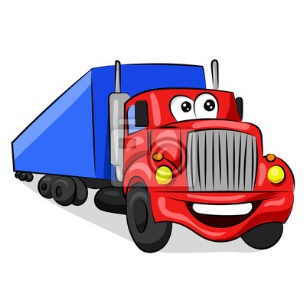 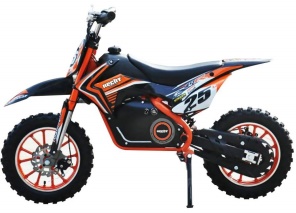 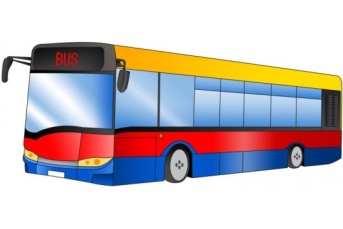 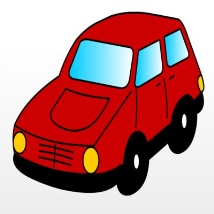 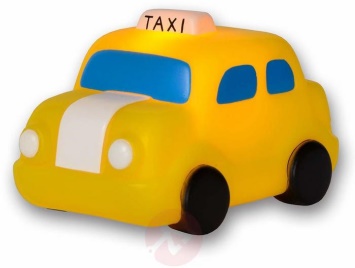 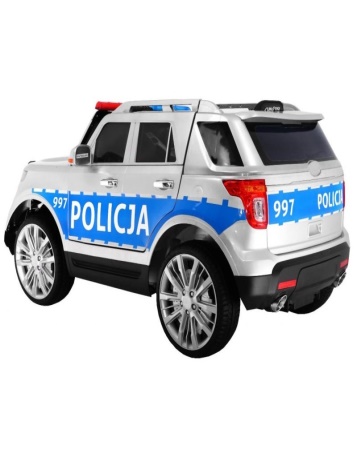 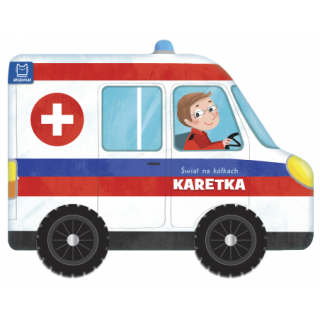 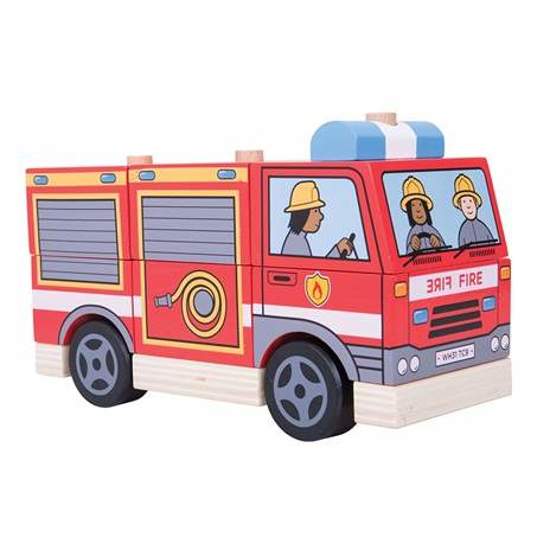 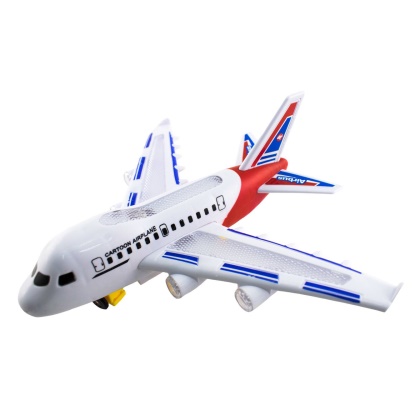 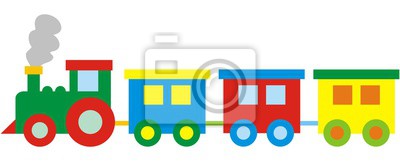 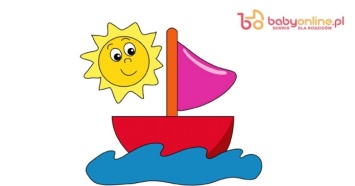 